Аналитическая справка о деятельностиМДОУ «Детский сад «Светлячок»Помещение детского сада расположено в одном здании, рассчитано на 11 групп, имеет два этажа. Четыре группы имеют отдельные помещения, в которых расположены спальни. Имеется спортивный и музыкальный зал, которые оснащены необходимым оборудованием. Так же имеется методический кабинет, в котором представлена методическая литература, периодические печатные издания, библиотека дошкольников, рассчитанная на разный возраст. Во втором этаже расположен музыкальный зал с интерактивной доской, для эффективной работы музыкального руководителя, там представлены пианино, синтезатор, музыкальный центр, микрофоны для индивидуального пения, музыкальные пособия, инструменты для игры, атрибуты для музыкальных игр, сценарии различных музыкальных мероприятий. В групповых помещениях созданы центры активности. Подобраны разнообразные дидактические пособия, аудиоматериал, игрушки. Мебель подобрана в соответствии с ростом и возрастом детей. Приемные оформлены информационными стендами, выставками детских работ. Коридоры оформлены выставками творчества детей, в приемных устроены выставки поделок детей и родителей, в спортивно-музыкальном зале меняется оформление к каждому времени году, эстетичное оформление к различным праздничным и памятным датам. (приложение 1)Территория детского сада озеленена, около каждого здания разбиты клумбы, в летний период установлены садовые фигуры, в зимнее время лепятся поделки из снега, льда.Прогулочные участки расположены в тени деревьев, что летом спасает от жары, а в холодное время от порывов ветра, представлены возможности для двигательной активности детей, летом дети катаются на велосипедах, самокатах, зимой на лыжах, санках. Оборудование участков каждый год окрашивается, с помощью родителей и силами воспитателей каждый год приобретается новое в соответствии с потребностями детей. (приложение 2) Детский сад работает по ООП, разработанной коллективом ДО на основе программы «От рождения до школы» под редакцией Н.Е. Вераксы. (приложение 3)
 РППС в нашем детском саду спроектирована в соответствии с образовательной программой, реализуемой в ДОО, созданы условия реализации образовательных областей. Насыщенность РППС становится основой для организации увлекательной, содержательной жизни и разностороннего развития каждого ребенка, является основным средством формирования личности ребенка, источником его знаний и социального опыта. В нашем детском саду она представляет необходимые возможности для игровой, познавательной, творческой, исследовательской, двигательной активности детей, обеспечивать эмоциональное благополучие, возможность самовыражения. Принцип полифункциональности предметного мира реализуется в нашем детском саду с помощью различного модульного оборудования. Использование модулей наряду с конструкторами, мозаиками, физкультурным оборудованием (обручами, мячами, скакалками), предметами и играми, которые не несут в себе определенной смысловой информации, способствует развитию воображения и знаково-символической функции дошкольников. Игры, пособия расположены в доступных для детей местах и используются по желанию детей; меняются в соответствии с календарно - тематическим планированием.  Принцип трансформируемости среды, который связан с полифункциональностью – это возможность изменений, позволяющих, по ситуации, вынести на первый план ту или иную функцию пространства (в отличие от монофункционального зонирования, жестко закрепляющего функции за определенным пространством). Развивающая предметно-пространственная среда каждой группы меняется в зависимости от возрастных особенностей детей, периода обучения, образовательной программы. Если в группе больше мальчиков, то в группе больше конструкторов, кубиков, машин, что позволяет детям строить дома, мосты, гаражи не только на полу, но и на мобильных платформах. Если девочек больше, чем мальчиков, то чаще разворачиваются игры в «семью», «больницу», «магазин». В центре группы находится ковер – место сбора всех детей. Свободное пространство на полу дает возможность сооружать постройки. Столы и стулья переставляются в зависимости от задуманной деятельности. Вариативность среды предполагает наличие различных пространств (для игры, уединения, конструирования и пр.), наличие материалов, оборудования, инвентаря, игр, игрушек для развития детских видов деятельности.При любых обстоятельствах предметный мир, окружающий ребенка, пополняется и обновляется, т.к. появление новых предметов стимулирует исследовательскую, познавательную, игровую, двигательную активность детей.В качестве ориентиров для подбора материалов и оборудования выступают общие закономерности развития ребенка на каждом возрастном этапе.  Доступность. Развивающая предметно-пространственная среда организуется так, чтобы каждый ребенок имел возможность свободно заниматься любимым делом. Для этого в детском саду обеспечена детям доступность всех помещений, где осуществляется образовательная деятельность, а также свободный доступ воспитанников к играм, игрушкам, материалам, пособиям, обеспечивающих все основные виды детской деятельности. Безопасность. Среда, окружающая детей в детском саду, обеспечивает безопасность их жизни, способствует укреплению здоровья, т.е. соответствует требованиям по обеспечению надежности и безопасности. Форма и дизайн также ориентированы на безопасность. Все материалы и оборудование имеют сертификат качества, отвечают гигиеническим требованиям.Организация РППС в группах построена в соответствии с возрастными и гендерными особенностями воспитанников. Например, для девочек созданы сюжетно-ролевые игры «Центр красоты и здоровья», «Хозяюшки», «Семья». В группах имеются утюги, куклы, игрушечная мебель для кукол, контейнер с одеждой для кукол, коляски, сумочки. Для мальчиков в группах имеются: контейнер с машинками, наборы инструментов, солдатиков, военной техники. В обстановку групп, кроме предметов, предназначенных для детей данной возрастной группы, включаются некоторые игры и атрибуты, ориентированные на детей постарше, в соответствии с «зоной ближайшего развития» детей. Учебно-методическая оснащенность детского сада позволяет педагогам проводить воспитательно-образовательный процесс на достаточно хорошем уровне. Детский сад располагает учебно-методической литературой, медиатекой, для реализации основной комплексной программы «От рождения до школы» под редакцией Н.Е. Вераксы по направлениям развития детей. Имеется достаточно литературы по организации взаимодействия с родителями. В результате создано образовательное пространство, предметно-развивающая среда, показателем эффективности, которых является высокий уровень развития детей в группах на этапе выпуска в школу.В связи с принятием новой редакции «Закона об образовании» (29.12.2012 273 ФЗ) к работе дошкольных учреждений предъявляются все более высокие требования: дошкольное образование теперь является одним из уровней общего образования. Освоение образовательных программ дошкольного образования регламентируется федеральными государственными образовательными стандартами. А так как уровень и характер достижений ребенка зависят, прежде всего, от профессиональной компетентности педагога, его умения работать над собой, постоянно совершенствоваться профессионально.Система непрерывного профессионального развития педагогов в учреждении выстроена на основе компетенций, выделенными в стандарте. Главные акценты в методическом сопровождении поставлены на совместную деятельность воспитателя и детей, на игровые формы образования дошкольников, на отсутствие жесткой регламентации детской деятельности, учет гендерного подхода при организации педагогического процесса, ориентацию на универсальность и интеграцию содержания дошкольного образования. На основании этого в плане методического сопровождения были выделены:Корректировка основной образовательной программы согласно ФГОС ДО;Разработка оптимальной модели организации образовательного процесса, обеспечивающего организацию предметно пространственной развивающей образовательной среды;Развитие профессиональных компетенций педагогов, освоение инновационных технологий.Повышение педагогического мастерства педагогов через привлечение их к участию в конкурсных проектах.Профессиональное развитие педагогов осуществляется с учетом актуальных профессиональных потребностей и обеспечения комплекса мероприятий: учеба в Ростовском педагогическом колледже (7 человек); профессиональная переподготовка (3 человека); участие в ГМО и творческих группах; посещение обучающих семинаров, мастер- классов; самообразование. Результатом комплексного сопровождения - выход педагогов на аттестацию (I категория вновь – 6 человек) (приложение 4). С целью информационно-методической поддержки педагогов был проведен цикл семинаров и консультаций по методическому обеспечению введения ФГОС дошкольного образования. На них рассматривались актуальные вопросы, связанные с обновлением воспитательно-образовательного процесса и развивающей среды с учетом требований ФГОС:Семинар «Программа саморазвития педагогов» – октябрь, 2014 г.Семинар - практикум для старших воспитателей и общественных инспекторов ДОУ «Использование совместных форм работы с детьми и родителями с целью профилактики семейного неблагополучия» – октябрь, 2014 г.Консультация «Организация предметно-развивающей среды и позиция воспитателя». Просмотр презентаций «Предметно-пространственная среда в группе и на участке» – ноябрь, 2014 г.Педсовет «Моделирование комфортной предметно-развивающей среды в детском саду с учетом ФГОС» – ноябрь,2014 (приложение 5)Конкурс «Портфолио педагога» – декабрь, 2014 г.Цикл консультаций в рамках методической недели: – январь, 2015 г.«Методическая работа воспитателя по ФГОС»«Технологии проектной деятельности»«Информационно-коммуникационные технологии»«Технология портфолио дошкольника»«Технология «Портфолио педагога»«Интерактивные технологии в работе с родителями»«Организация работы клуба, как одна из интерактивных форм работы с родителями»«Гендерный подход к воспитанию дошкольников»«Личностно – ориентированная технология»«Использование кейс-метода для активизации родителей 
на родительском собрании»«Технология развивающего обучение»«Технология исследовательской деятельности»«Здоровьесберегающие технологии»«Игровая технология»ФГОС. Инклюзия.  «Особенности работы с детьми, имеющими тяжелые нарушения речи в условиях массовых групп» – февраль, 2015 г.Семинар «Организация развивающей предметно-пространственной среды в соответствии с ФГОС». Методические рекомендации – февраль, 2015 г.Педсовет «Проектная деятельность педагога в ДОУ в соответствии с ФГОС ДО» – февраль,2015 (приложение 6)Консультация «Технологии работы педагога в условиях стандартизации дошкольного образования» – апрель, 2015 г.Опыт педагогов, обобщался на разных уровнях: публикации в СМИ, участие в конференциях, профессиональных конкурсах, разработка программ:Участие Межрегиональная конференция «ФГОС дошкольного образования: первые результаты» секция 1 «Детский сад и семья: единое пространство развития ребенка» г. Ярославль ГОАУ ЯО ИРО 30.10.2014:«Взаимодействие детского сада и семьи в условиях реализации ФГОС дошкольного образования» - воспитатель Масина Е.А;Участие в межрегиональной видеоконференции «Ребенок в поликультурной среде: проблемы интеграции детей мигрантов» г. Ярославль Межрегиональная видеоконференция «Ребенок в поликультурной среде: проблемы интеграции детей мигрантов» г. Ярославль ГОАУ ЯО ИРО 24.06.2014:«Формирование основ толерантности у детей дошкольного возраста» -старший воспитатель Смирнова Н.В.;Участие в пятом городском фестиваль «Ярмарка педагогический идей»Приказ от 19.08.2013 № 249/01-06 «Работа с родителями в духе толерантности: понимание + сотрудничество + партнерство» - воспитатель Масина Е.АУчастие в шестом городском фестивале «Ярмарка педагогических идей» Приказ от 25.08.2014. №273:«Организация работы клуба «Родительские университеты» - воспитатель Масина Е.А.«Формирование толерантных качеств у детей старшего дошкольного возраста на занятиях по нетрадиционной изобразительной деятельности» - ПДО по ИЗО Фомина Т.М.;Профессиональный конкурс «Воспитатель года» - 2014, 2016.Участие в VI Межрегиональном этапе XIII Международной ярмарке социально-педагогических инноваций по номинации «Формирование здоровой и безопасной среды в образовательном учреждении, воспитание личности безопасного типа: формирование толерантности у участников образовательного процесса в условиях мультикультурного общества»Образовательная акция «Педагогический субботник». Опыт работы по теме: «Современные технологии сотрудничества дошкольной образовательной организации и родителей воспитанников» (Переславль, 6.11.2015) - старший воспитатель Смирнова Н.В.; (приложение 7)Межрегиональная научно-практическая конференция «ФГОС дошкольного образования: настоящее и будущее» Приказ от 28.10.2015 № 450/01-06:Темы выступлений: «Современные технологии сотрудничества дошкольной образовательной организации и родителей воспитанников» - старший воспитатель Смирнова Н.В.;«Развитие духовно-нравственных традиций в работе детского сада и социальных институтов через совместные мероприятия с семьей» -  воспитатель Родионова Н.А. Участие в городской педагогической конференции «Федеральные государственные образовательные стандарты: первые результаты и перспективы реализации» Приказ от 27.08.2015 № 364/01-06:Мастер-класс. «Развитие интеллектуальных и творческих способностей детей посредством лего- конструирования» - воспитатель Сорокина А.Н.;«Партнерство ДОУ и семьи в проектной деятельности в условиях стандартизации дошкольного образования» - воспитатель Сотонина Е.А.Система сопровождения педагогов в повышении профессиональной компетентности заключается не только в том, чтобы мы учили педагога, но и осознание каждым значимости роста собственного профессионализма, активное участие в решении задач и целей ДОУ, понимание необходимости в профессиональном самосовершенствовании   через повышение квалификации. 99% педагогов нашего детского сада повысили свою квалификацию в очной, очной - заочной форме или дистанционно.Современные педагогические технологии в дошкольном образовании направлены на реализацию государственных стандартов дошкольного образования. Поэтому основная задача старшего воспитателя и педагогов детского сада – выбрать методы и формы организации работы с детьми, инновационные педагогические технологии, которые оптимально соответствуют поставленной цели развития личности. В настоящее время нами интенсивно внедряются в работу инновационные технологии. Принципиально важной стороной в педагогической технологии является позиция ребенка в воспитательно-образовательном процессе, отношение к ребенку со стороны взрослых. Взрослый в общении с детьми придерживается положения: «Не рядом, не над ним, а вместе!». Его цель - содействовать становлению ребенка как личности.К числу современных образовательных технологий, применяемых в работе нашего учреждения можно отнести:-здоровьесберегающие технологии;-технологии проектной деятельности-технология исследовательской деятельности-информационно-коммуникационные технологии;-личностно-ориентированные технологии;-технология портфолио воспитателя-игровая технология.В 2014-2015 учебном году творческая группа по внедрению в образовательный процесс образовательных технологий провела ряд информационно-практических мероприятий. Лекции, практические занятия и круглый стол «Современные образовательные технологии дошкольного образования» показали удовлетворительный уровень освоения и применения воспитателями технологий в работу детского сада.Педагоги, активно использующие проектную технологию в воспитании и обучении дошкольников, единодушно отмечают, что организованная по ней жизнедеятельность в детском саду позволяет лучше узнать воспитанников, проникнуть во внутренний мир ребенка. В течение двух лет были внедрены долгосрочные проекты внутри детского сада:Проект по формированию толерантности «Мы вместе»Долгосрочные проекты внутри групп:Проект по правовому воспитанию «Счастливое детство!» - инспектор по охране прав детства Родионова Н.А.Проект «Играем в Лего» - воспитатель Сорокина А.Н.Проект «Сказка лечит, сказка греет, сказка учит жить!» - воспитатели Аркова О.Б. и Сотонина Е.А.И другие….Деятельность дошкольного учреждения организована в соответствии с СанПиНом 2.4.1.3049-13, учтены требования к оборудованию и содержанию территории МДОУ, которая огорожена забором, озеленена из расчета не менее 50% всей площади. Территория имеет наружное электрическое освещение. Каждая группа имеет индивидуальный участок для прогулок детей, оснащенный игровым и спортивным оборудованием, которое систематически проходит поверку. В детском саду имеется хорошо оснащенный спортивный зал, спортивная площадка на территории детского сада. Оборудование основных помещений МДОУ соответствует росту и возрасту детей. При размещении мебели и оборудования учитывались требования СанПина и индивидуальные особенности детей групп. Основные помещения МДОУ имеют естественное освещение, уровень естественного и искусственного освещения соответствует требованиям, предъявляемым к ним. Для реализации двигательной деятельности детей в МДОУ организован спортивный зал, где подобрано оборудование и инвентарь в соответствии с возрастом и ростом детей. В спортивном зале имеется настенные лестницы для лазания, скамейки различной ширины, детские тренажеры, сухой бассейн, лабиринт; массажные и резиновые мячи различных размеров, гимнастические палки, скакалки, обручи, канат, маты, хула-хупы, фитболмячи. В группах созданы физкультурные уголки, оснащенные спортивным инвентарем и оборудованием.Режим дня пребывания воспитанников в МДОУ соответствует возрастным особенностям детей и способствует их гармоничному развитию. Проводится систематическая физкультурно-оздоровительная работа по укреплению здоровья дошкольников. С воспитанниками МДОУ 2 раза в день организуется прогулка на свежем воздухе не менее 4-4,5 часов. Во время прогулок с детьми проводятся подвижные игры и физические упражнения. (приложение 8)Три раза в неделю проводятся фронтальные занятия, направленные на физическое развитие и укрепление здоровья ребенка по физической культуре (одно из них на воздухе) физкультурно-оздоровительные. Применяются технологии развития физических качеств, применение дыхательной гимнастики, гимнастики для глаз, физминутки в середине занятий НОД, элементы релаксации, гимнастики пробуждения, динамические паузы, соблюдение двигательного режима в течение дня.Под руководством медицинского персонала детского сада м\с Козик О.И.. и врача-педиатра  детской поликлиники Гончаровой Н.М. , в соответствии с медицинскими требованиями и нормами проводятся медико-профилактические мероприятия по укреплению здоровья дошкольников. Осуществляется регулярный контроль за питанием детей, оперативный и тематический контроль запланированных профилактических мероприятий, здоровьесберегающей среды в ДОУ. Вакцинация в соответствии с национальным календарем прививок, диспансеризация, отслеживание антропометрических показателей детей. (приложение 9)Воспитания культуры здоровья дошкольников и обучения здоровому образу жизни – это использование воспитателями и специалистами детского сада технологии использования физкультурных занятий, коммуникативные игры, проблемно-игровые (игротренинги, игротерапия), самомассаж, коррекционные (арт-терапия, технология музыкального воздействия, сказкотерапия, психогимнастики и др.) К числу здоровьесберегающих педагогических технологий следует отнести и педагогическую технологию активной сенсорно-развивающей среды, под которой понимается системная совокупность и порядок функционирования всех личностных инструментальных и методологических средств, используемых для достижения педагогических целей. В группах имеются сенсорные уголки, которые оборудованы всем необходимым учебно-дидактическим материалом по возрастам (шнуровки, вкладыши, игрушки-массажеры, контейнеры с сыпучими веществами и т.д.)Технология исследовательской деятельности применялось с целью исследовательской деятельности в детском саду - сформировать у дошкольников основные ключевые компетенции, способность к исследовательскому типу мышления. Поэтому при организации работы над творческим проектом воспитанникам предлагается проблемная задача, которую можно решить, что-то исследуя или проводя эксперименты). Мир, в котором развивается современный ребенок, коренным образом отличается от мира, в котором выросли его родители. Это предъявляет качественно новые требования к дошкольному воспитанию как первому звену непрерывного образования: образования с использованием современных информационных технологий (компьютер, интерактивная доска, планшет и др.). Воспитатели в организации экспериментально – исследовательской деятельности применяют различные методы и приемы работы: эвристические беседы, постановка и решение вопросов проблемного характера, наблюдения, моделирование (создание моделей об изменениях в неживой природе), опыты, «погружение» в краски, звуки, запахи и образы природы, подражание голосам и звукам природы, использование художественного слова, дидактические игры, игровые обучающие и творчески развивающие ситуации, трудовые поручения, действия. Тематика экспериментальной работы (опыты, экспериментирование) с детьми обширна: состояние и превращение вещества, движение и свойства воздуха, воды, свойства почвы и минералов, условия жизни растений, история жилища и его благоустройства, прошлое и настоящее человечества (историческое время). (приложение 10)Педагоги нашего детского сада входили в состав городской творческой группы по познавательно-исследовательской деятельности, где делились своим опытом по данной теме с коллегами из других детских садов.За год работы в этой группе они показали два открытых мероприятия на город: «Человек — пользователь природы»«Предмет — результат деятельности человека»Решение этих задач невозможно без актуализации и пересмотра всех направлений работы детского сада в контексте информатизации. Компьютер в наше время уже не воспринимается ребёнком как нечто редкое и экзотическое, однако ИКТ еще не превратились в хорошо освоенный инструмент педагогов. В связи с этим перед нами встала проблема – недостаточное владение педагогами информационными – коммуникационными технологиями и умение применять эти технологии в воспитательно-образовательном процессе. Данное условие является одним из основных требований к кадровому обеспечению, которое регламентируется ФГОС. Учитывая это, одной из задач работы коллектива в настоящее время стало повышение компьютерной грамотности педагогов, для того, чтобы каждый в перспективе мог свободно использовать современные информационные технологии в своей работе. Прежде всего, хочется отметить, что в нашем детском саду не используется непосредственная работа детей за ПК, так как использование ИКТ не предусматривает обучение детей основам информатики и вычислительной техники, это, прежде всего:преобразование предметно-развивающей среды;использование презентаций, слайд-шоу, видеофрагментов для изучения тех тем в образовании, с которыми дошкольники имеют определённые трудности;создание новых средств передачи информации для развития детей.Для решения этих задач творческая группа педагогов нашего детского сада разработала проект: «Использование ИКТ для формирования открытого информационного пространства ДОУ». Целью данного проекта стало создание единой системы использования информационных компьютерных технологий в воспитательно-образовательном процессе ДОУ, с участием детей, родителей, педагогов и сообществ. Одними из актуальных задач проекта являются: создание единого информационного пространства ДОУ;подготовка кадров к эффективному использованию ИКТ в воспитательно-образовательном процессе; обеспечение участников образовательного процесса свободным доступом к компьютерной технике, к информационным ресурсам;интеграция ИКТ в процессе управления, воспитания, образования и обучения;подбор и изучение методической литературы по использованию ИКТ в ДОУ;создание банка компьютерных обучающих программ, медиатеки с презентациями, дидактических и методических материалов по использованию ИКТ в работе с дошкольниками;повышение заинтересованности родителей во взаимодействии их с ДОУ.В результате проблемно-ориентированного анализа выявлены следующие затруднения:профессиональные затруднения педагогов – низкий уровень владения компьютером;недостаточность материально-технической базы – недостаточное количество компьютеров, отсутствие интерактивной доски;недостаточность материально-технической базы ДОУ в плане обеспечения педагогов необходимым иллюстративным материалом (отсутствие иллюстраций большого формата в продаже, большие материальные затраты на приобретение иллюстративного материала, износ бумажных иллюстраций);недостаточность дидактико-технологического оснащения – отсутствие специализированных обучающих компьютерных программ;наличие стереотипов в управлении - недостаточная активность звеньев организационно-педагогической структуры, отсутствие желания внедрять инновации.Была организована методическая поддержка применения компьютерных технологий в образовательном процессе ДОУ.  84% педагогов прошли обучение на компьютерных курсах на базе ММЦ, проводились групповые и индивидуальные консультации для педагогов.Личностно-ориентированная технология реализуется в развивающей среде, отвечающей требованиям содержания новых образовательных программ. Личностно-ориентированное взаимодействие с детьми в развивающем пространстве, позволяет ребенку проявить собственную активность, наиболее полно реализовать себя.Необходимо укрепление материально-технической базы, способствующий индивидуальным играм, оборудования для индивидуальных занятий (мягкая мебель, много растений, украшающих помещение, игрушки, помещение по экологическому развитию дошкольника, сенсорная комната. Технология сотрудничества реализует принцип демократизации дошкольного образования, равенство в отношениях педагога с ребенком, партнерство в системе взаимоотношений «Взрослый - ребенок». Педагог и дети создают условия развивающей среды, изготавливают пособия, игрушки, подарки к праздникам. Совместно определяют разнообразную творческую деятельность (игры, труд, концерты, праздники, развлечения). Выявление темпов развития позволяет воспитателю поддерживать каждого ребенка на его уровне развития.Технология «Портфолио педагога» Портфолио —   это копилка личных достижений педагога в разнообразных видах педагогической и общественной деятельности, его успехов. В детском саду это рейтинговая копилка педагогических успеховСовременное образование нуждается в новом типе педагога:творчески думающим,владеющим современными технологиями образования,приемами психолого-педагогической диагностики,способами самостоятельного конструирования педагогического процесса в условиях конкретной практической деятельности,умением прогнозировать свой конечный результат.У каждого педагога должно быть досье успехов, в котором отражается все радостное, интересное и достойное из того, что происходит в жизни педагога. Таким досье стало портфолио педагога.Портфолио позволяет учитывать результаты, достигнутые педагогом в разнообразных видах деятельности (воспитательной, учебной, творческой, социальной, коммуникативной), и является альтернативной формой оценки профессионализма и результативности работы педагога.Игровая технология строится как целостное образование, охватывающее определенную часть учебного процесса и объединенное общим содержанием, сюжетом, персонажем. Составление игровых технологий из отдельных игр и элементов - забота каждого воспитателя. В деятельности с помощью игровых технологий у детей развиваются психические процессы. Игровые технологии тесно связаны со всеми сторонами воспитательной и образовательной работы детского сада и решением его основных задач. Обучение в форме игры может и должно быть интересным, занимательным, но не развлекательным. Для реализации такого подхода необходимо, чтобы образовательные технологии, содержали четко обозначенную и пошагово описанную систему игровых заданий и различных игр. В педагогической копилке у всех воспитателей нашего детского сада есть картотеки подвижных игр, сюжетно-ролевых игр, игр на воздухе.Одной из важнейших задач повышения качества дошкольного образования является участие родителей в жизни образовательного учреждения и их отношение к дошкольному образованию. Взаимодействие педагогов с семьей является одним из приоритетных направлений деятельности нашего детского сада.В настоящее время, существуют разные подходы к взаимодействию педагогов ДОО и родителей. Одной из основных целей внедрения ФГОС ДО – установление доверительных отношений между детьми, родителями и педагогами, объединение в одну команду, развитие потребности делиться друг с другом своими проблемами и совместно их решать.Для вовлечения родителей в единое пространство детского развития в ДОО намечена работа в трех направлениях:Работа с коллективом ДОУ по организации взаимодействия с семьей, ознакомление педагогов с системой новых форм работы с родителями.Повышение педагогической культуры родителей.Вовлечение родителей в деятельность ДОУ, совместная работа по обмену опытом.Помимо традиционных форм работы ДОО и семьи, активно используются инновационные формы и методы работы: - "Круглый стол" по любой теме; - тематические выставки; - соцобследование, диагностика, тесты, опрос на любые темы; - консультации специалистов; - семейные спортивные встречи; - почта доверия, телефон доверия; - открытые занятия для просмотра родителей; - родительская гостиная, клуб; - конкурс семейных талантов;  - портфолио семейного успеха; - день открытых дверей; - газета «СВЕТЛЯЧОК»; - сайт ДОУ.Родителями и педагогами в выходные дни организуются совместные экскурсии и походы. В детском саду проводятся различного рода благотворительные акции. Родители помогают в организации постановок, пошиве костюмов, добровольном пожертвовании средств или материалов. Организуются фото выставки. Тематика фото выставок отражена в годовом плане учебно – воспитательной работы и определяется годовыми задачами.  Проводятся смотры – конкурсы. Цель таких мероприятий: взаимодействие ДОУ с родителями по созданию благоприятных условий, комфортной, разнообразной, содержательно – насыщенной, доступной и безопасной развивающей предметно – пространственной среды (ФГОС ДО ч. III п. 3.3 п. п. 1, 6). Выявление творческих родителей и детей в каждой возрастной группе.  Совместно с родителями организуются мини – музеи. Данная форма работы способствует формированию культуры поведения, систематизации ранее полученных знаний у детей.  Родители и педагоги совместно проводят праздники и развлечения.  Для формирования у детей и родителей здорового образа жизни в ДОУ организуются совместные спортивные праздники. В 2011 году на базе нашего детского сада был создан родительский клуб "Родительский университет», который успешно функционирует и по настоящее время. «Университет для родителей» призван вооружить родителей необходимыми педагогическими и психологическими знаниями, основами педагогической и духовной культуры, познакомить с актуальными вопросами воспитания с учетом возраста детей и запросов родителей. (приложение 11)Одной из новых форм вовлечения родителей в образовательный процесс является проектная деятельность. Разработка и реализация совместных с родителями проектов позволяют заинтересовывать родителей перспективами нового направления развития детей и вовлекать их в жизнь нашего ДОУ. Организация взаимодействия ДОУ с родителями воспитанников продолжается. Много различных форм работы с родителями апробировано. Сейчас можно смело сказать, что признаки обновления форм и методов взаимодействия педагогов с семьей наметились. Привлечение родителей к жизни детского сада еще недавно казалось большой проблемой. Теперь обстановка иная. - Со стороны родителей исходит инициатива по проведению новых форм общения семей группы. -Педагоги стали более инициативны, смелее. Они проявляют творчество, выдумку, фантазию в целях претворения их новых идей в жизнь. - Воспитатели стали теснее и ближе общаться со всеми родителями группы, а не только с активной ячейкой, привлекая их к групповым мероприятиям. - При добросовестном отношении педагога к данной работе по вовлечению родителей в образовательный процесс, новая философия взаимодействия с родителями осуществляется успешно. - Изменилось общение педагогов и родителей: взаимоотношения стали партнерскими. - Совместная деятельность родителей, педагогов и детей положительно влияет на воспитанников. Удовлетворенность родителей качеством образовательного процесса и условиями пребывания ребенка в ДОУ (по результатам анкетирования)Созданная система работы дошкольного учреждения позволяет максимально удовлетворять потребности и запросы родителей, о чём свидетельствуют следующие результаты:          -  активное использование педагогами новых технологий в работе с родителями, учитывая социальный запрос, интересы, нужды и потребности родителей;         - активное участие родителей в жизни детского сада (регулярное посещение мероприятий, участие родителей в реализации проектов по благоустройству участков и оформлению групп ДОУ и т.д.)          - деятельность педагогов и родителей по пропаганде и рекламе деятельности ДОУ в микрорайоне;          - наличие положительных отзывов о работе ДОУ. В 2015 году наш детский сад занял I место среди дошкольных образовательных организаций г. Переславля-Залесского по итогам независимой оценки качества образовательной деятельности. Доля получателей образовательных услуг, удовлетворенных качеством предоставляемых образовательных услуг, от общего числа опрошенных получателей образовательных услуг – 85,19% (средний показатель по области 80,06). Доля получателей образовательных услуг, которые готовы рекомендовать организацию родственникам и знакомым, от общего числа опрошенных получателей образовательных услуг – 98,15%.Социальная работа является неотъемлемой частью образовательного процесса детского сада. Она предполагает организацию работы с разными категориями семей воспитанников, участие в разработке и реализации социальных и культурных проектов, а также налаживание межведомственных связей с учреждениями образования, культуры, здравоохранения и спорта. Социальными партнерами выступают учреждения, находящиеся в одном микрорайоне с МДОУ. Благодаря взаимодействию с ними жизнь воспитанников детского сада и всех участников образовательных отношений становится насыщенной, яркой, необычной.Основными социальными партнерами МДОУ являются: библиотеки М.М. Пришвина и Малашенко, музыкальная школа, МОУ СОШ № 7, музей – заповедник, станция юных туристов, ПЧ №28 и др.Социальный блок деятельности учреждения предполагает также и участие детского сада в разработке и реализации социальных и культурных проектов разного уровня. У учреждения имеется положительный опыт в этом направлении. (приложение 12)На современном этапе оказание дополнительных образовательных услуг - неотъемлемая часть работы каждого дошкольного образовательного учреждения. Поэтому в нашем д/саду работают кружки дополнительного образования на платной основе.Кружковая работа в детском саду – одно из направлений творческого, физического, социально-личного и интеллектуального развития воспитанников помимо реализуемой в дошкольных учреждениях основной общеобразовательной программы дошкольного образования.Данные программы усиливают, обогащают ту или иную линию образовательной деятельности ДОУ. Вся работа условно разделена на три направления:-художественно-изобразительная направленность (кружок «Что умеем делать сами, называем чудесами»); (приложение 13)-познавательно – речевая направленность («Звукарик»); (приложение 14)- познавательно – развивающего направления «Развивай-ка»; (приложение 15)-музыкально-танцевальная направленность «Движение и радость» (ритмика). Дополнительное образование детей и взрослых имеет документ лицензирующего органа – Департамента образования Ярославской области (Приказ от 21.07.2015 № 309/05-03).Возраст детей, охваченных кружковой деятельностью – от 3 до 7 лет. Деятельность кружков проводится в специально оборудованных помещениях: музыкальный зал, физкультурный зал, изостудия.Руководители кружков предоставляют отчеты о результатах деятельности кружка на заседании итогового педагогического совета, также 3 раза в год проводят открытые просмотры для родителей воспитанников.Старшим воспитателем осуществляется мониторинг документационного обеспечения процесса дополнительного образования в детском саду, наличие и качество документов таких как:Учебный план;Расписание кружков и секций;График работы специалистов;Список посещающих детей;Табель работы педагога дополнительного образования;Табель посещаемости детей в месяц.Таким образом, методическая служба является важнейшим компонентом образовательной инфраструктуры.  Немало усилий прилагается для поддержания нормального хода образовательного процесса — содействию его обновления в соответствии с ФГОС.  Все формы работы методического кабинета направлены на повышение квалификации и мастерства педагогов. Для повышения эффективности педагогического процесса ведется постоянный поиск новых, более результативных методов воспитания и обучения, при помощи которых происходит передача детям содержания образования.Благодаря использованию педагогических технологий и их интеграции образовательный процесс в нашем детском саду становится целесообразным, результативным, эффективным, экономичным, оптимальным, проектируемым, целостным, системным, научно обоснованным, концептуально ориентированным, управляемым, корректируемым, интенсивным, гибким, интегративным, современным, воспроизводимым.УУД у дошкольников (2015-2016)Комплексный анализ по методикам оценки познавательно-регулятивных и коммуникативных предпосылок УУД у дошкольников позволяет констатировать: у 88% выпускников подготовительных к школе групп МДОУ «Светлячок» сформированы на достаточном уровне (высоком и среднем) для дальнейшего обучения по программам начального общего образования. Эти дети способны принять и освоить социальную роль школьника, у них есть мотивация к учебной деятельности и представления о личностном смысле учения.Сравнение с данным показателем за прошлый учебный год, фиксирует увеличение доли детей со сформированными предпосылками познавательно-регулятивных и коммуникативных УУД на 10%.  Данные изменения следует рассматривать как устойчивую динамику.У 93% детей сформированы предпосылки личностного компонента учебных действий.Однако несформированность личностного компонента УУД у 7% выпускников говорит о наличии проблемной зоны, связанной с недостаточным развитием у дошкольников личностных действий самопознания и нравственно-этического оценивания, находящие своё отражение во внутренней позиции ребенка - потенциального первоклассника.   Возможными причинами выявленных негативных тенденций являются:- недостаточная степень воспитательно-образовательных воздействий по развитию личностных качеств воспитанников;- недостатки в семейном воспитании, авторитарное или попустительское отношение родителей к ребенку, деструктивные взаимоотношения.Таким образом, можно считать, что 88 %   детей готовы к обучению в начальной школе, способны к освоению основной общеобразовательной программы начального образования на хорошем и высоком уровне. Прогноз в отношении обучения данных детей в начальной школе будет благоприятным. Положительное влияние на этот позитивный процесс оказывает: тесное сотрудничество в работе воспитателей, специалистов, руководителей, родителей. Используем приемы развивающего обучения, индивидуального подхода к детям, проектный метод.Воспитательно-образовательная работа в группе строится на основе создания специальной предметно-развивающей среды. В то же время такая предметная среда позволяет решить нам конкретные образовательные задачи, вовлекая детей в процесс познания и усвоения навыков и умений, развивая их любознательность, творчество, коммуникативные способности. Однако у 12 % детей могут наблюдаться отставания в усвоении учебного материала в силу несформированности того или иного компонента учебных действий. Количества детей с низким уровнем сформированности УУД может быть объяснено несколькими причинами: наличием медицинских показателей, свидетельствующих о слабой мозговой дисфункции, недостаточной индивидуальной работой воспитателей по коррекции результатов обучения; низкой заинтересованностью родителей процессами учебно-воспитательной и коррекционной работы.Психологическая готовность к школе предполагает сформированность основных компонентов учебной деятельности, умственных и познавательных умений: дифференцированного восприятия, познавательной активности, познавательных интересов, сформированность произвольности (памяти, внимания, мышления). То есть, детей, которые соответствуют составленным критериям, можно считать готовыми к школьному обучению. Оценка школьной зрелости (психологическая) выпускников МДОУ «Светлячок»:Проведенное нами исследование позволило дать обобщенную оценку уровня школьной готовности детей. Большинство детей нашего детского сада имеют высокий уровень развития по всем диагностируемым показателям готовности к школе.           Т.е. ребенок хочет идти в школу, осознает важность и необходимость учения, собственные цели учения приобрели или приобретают самостоятельную привлекательность, достаточно легко вступает в контакт со взрослыми и детьми, проявляет в нем заинтересованность, представления о мире достаточно развернуты и конкретны; может рассказать о стране, о городе, в котором живет, о животных и растениях, о временах года, речь содержательна, выразительна, грамматически правильна (Психолого-педагогическая и социальная готовность к школе). Нарушений в фонематическом строе речи, в звукопроизношении нет; речь правильна, отчетлива, рука развита хорошо: ребенок уверенно владеет карандашом, ножницами, достаточно хорошо ориентируется в пространстве, может правильно «перенести» в тетрадь простейший графический образ (узор, фигуру), зрительно воспринимаемый на расстоянии (Школьно-значимые психофизиологические функции). Ребенок любознателен, активен, задания выполняет с интересом, самостоятельно, не нуждаясь в дополнительных внешних стимулах, правильно определяет содержание, смысл (в том числе скрытый) анализируемого; точно и ёмко обобщает его в слове, видит и осознает тонкие, различия при сравнении, обнаруживает закономерные связи, удерживает цель деятельности, намечает ее план; выбирает адекватные средства; проверяет результат; сам преодолевает трудности в работе; доводит дело до конца (Психологические предпосылки учебной деятельности).          В то же время есть небольшой процент детей с низким уровнем готовности к школе. Это зависит, от врождённых качеств детей (темперамента), поэтому средний уровень не является отрицательным результатом диагностики, увеличения количества детей с проблемами развития, нерегулярной посещаемости занятий и соответственно детского сада.           Анализируя итоговые показатели за последние годы, можно сделать вывод, что проделанная работа дает положительный результат, компенсация недостатков развития в той или иной сфере ребенка благоприятно влияет на общий ход его психического развития. Следовательно, работа ведется систематически, с учетом возрастных и индивидуальных особенностей. Как показывает опыт, активное включение в коррекционный процесс родителей способствует достижению более высоких показателей.Инновационная деятельностьРазработка и реализация проекта «Искусство жить вместе» в рамках реализации мероприятий Стратегии действий в интересах детей Ярославской области на 2012 - 2017 годы и ОЦП «Семья и дети Ярославии» на 2011 - 2015 годы. (ПРИКАЗ Управление образования Администрации г. Переславля-Залесского от 11.02.2014 № 60/01-06.)По итогам реализации выпустили брошюру «Формирование основ толерантности у детей дошкольного возраста» и CD-диск с практическими материалами, конспектами мероприятий, планами реализации проектов и др. которые позволяют педагогам сразу же использовать их в практике. (приложение 16)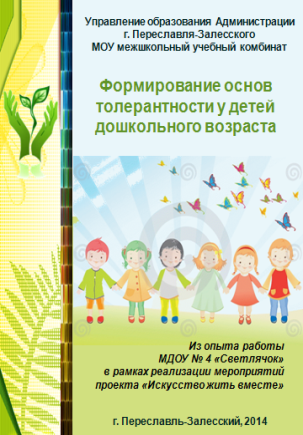 Для брошюры свои материалы представили 6 педагогов детского сада. Опыт работы был представлен в форме педагогических проектов по толерантному воспитанию дошкольников. В данных работах содержится практический материал, который наработан и обобщен педагогами в соответствии с современными требованиями. Все темы, выбранные участниками, достаточно актуальны на современном этапе, работы содержат практический материал, который может быть использован другими педагогами для работы. (приложение 17)Ежегодно в Российской Федерации проходит год, под каким- то девизом. С целью социализации детей, воспитания чувства патриотизма, ежегодно определяется проект под девизом года. Воспитание чувства патриотизма у дошкольников – процесс сложный и длительный. Любовь к близким людям, к детскому саду, к родному городу и родной стране играют огромную роль в становлении личности ребенка.В последние годы идет переосмысление сущности патриотического воспитания: идея воспитания патриотизма и гражданственности, приобретая все большее общественное значение, становится задачей государственной важности. Современные исследователи в качестве основополагающего фактора интеграции социальных и педагогических условий в патриотическом и гражданском воспитании дошкольников рассматривают национально – региональный компонент. 2016 год объявлен президентом России – годом кино.ПРИКАЗ Управление образования Администрации г. Переславля-Залесского от 31.12.2015 № 572/01-06 «О присвоении статуса городской инновационной площадки»- Присвоить статус городской инновационной площадки МДОУ «Детский сад «Светлячок» по теме «Медиацентр как инструмент формирования открытого образовательного пространства ДОУ», руководитель Сафарова О.В. (приложение 18)Информационно-образовательная среда дошкольного учреждения включает в себя информационно - учебные материалы, мультимедийные презентации, видеофильмы. В нашем ДОУ есть: интерактивная доска,3 компьютера, ноутбуки, принтеры, видеокамера на штативе, фотоаппараты, переносной проектор, сканеры, музыкальные центры с USB-интерфейсом что помогает нам грамотно на современном уровне организовать образовательный процесс. Оснащение детского сада компьютерной техникой предполагает совершенствование системы информационного обеспечения на основе рационального использования информационных ресурсов и технологий. С внедрением ИКТ в ДОУ постепенно изменилась его инфраструктура: библиотека дополнилась медиатекой, где всем участникам педагогического процесса предоставлен свободный доступ к образовательным ресурсам, где педагоги моделируют воспитательно – образовательный процесс, создавая компьютерные презентации к занятиям, педагогическим советам, конференциям. Мультимедиа-занятия, которые проводятся на основе компьютерных обучающих программ, позволяют интегрировать аудиовизуальную информацию, представленную в различной форме (видеофильм, анимация, слайды, музыка), стимулируют непроизвольное внимание детей благодаря возможности демонстрации явлений и объектов в динамике, а также формируют навыки работы с информационными технологиями и культуру работы с компьютером. Владение компьютерными технологиями позволяет педагогам увеличить поток информации по содержанию программы или проекта и методическим вопросам благодаря данным, имеющимся на электронных носителях и в Интернете, возможен интенсивный обмен информацией с партнерами извне. Реализация проектов в рамках инновационной площадки «Медиацентр как инструмент формирования открытого образовательного пространства ДОО»:"Использование современных PR - технологий для формирования благоприятного имиджа дошкольного учреждения»: (приложение 19)Газета дошкольного учреждения "СВЕТЛЯЧОК"«Юный иллюстратор» в газете «Светлячок» Наша газета называется «светлячок». На первой странице газеты находится логотип (фирменный знак) газеты, название, номер выпуска, напечатано содержание газеты (название информационных материалов), ФИО именинников месяца и поздравление им. На следующих страницах расположены материалы о прошедших мероприятиях и событиях в детском саду. Конкретное количество статей не предусмотрено. В конце учебного года оформляется архив публикаций за прошедший год. (приложение 20)В соответствии с Положением и для обеспечения эффективности этой формы работы в нашем учреждении была создана постоянная редакционная коллегия, которая регулярно   проводит заседания и разрабатывает план очередного выпуска, осуществляет помощь специалистам в отборе и подготовке материала, статей с учётом их актуальности, соответствия приоритетным задачам и направлениям работы детского сада, а также литературное и техническое редактирование.Редактором ежемесячного издания газеты является старший воспитатель, который осуществляет координацию работы редколлегии, компьютерную верстку, форматирует, корректирует, выпускает каждый номер газеты и выкладывает печатный вариант в родительские уголки, а, электронный вариант, на сайт ДОУ. Авторами статей и публикаций может стать любой педагог детского сада, дети и родители.Издание доступно всем родителям (законным представителям), они могут прочитать свежий номер в группе вовремя, когда ребенок одевается перед уходом домой, могут взять газету с собой и изучить ее в удобное время, а также ознакомиться с текущим выпуском в электронном варианте на сайте ДОУ в разделе «Наша газета».Благодаря такой форме работы с родителями (законными представителями), мы сумели реализовать их право на участие в жизни детского сада, предоставили им возможность больше узнать о своем ребенке, о педагогах, работающих с детьми, о развивающей среде ДОУ, проблемах, успехах, достижениях.Кроме того, и педагоги получили реальную возможность показывать результаты своего труда, делиться опытом работы с коллегами и родителями, что, несомненно, является стимулом к профессиональному самосовершенствованию и росту. Педагоги стали активно участвовать в методических мероприятиях учреждения, городских методических объединениях, различных районных и федеральных конкурсах, творческих группах, создании новых проектов.Так же, работа над формированием позитивного имиджа ДОУ, открывает положительные перспективы в развитии и укреплении статуса организации: - во-первых, учреждение будет наиболее привлекательно для родителей, заинтересованных в получении качественных образовательных услуг, готовых к конструктивному взаимодействию с педагогами, небезразличных к достижениям детей и осознающих ценность образования. - во-вторых, позволит заинтересовать сотрудников ДОУ (реально работающих и устраивающихся в ДОУ, сформирует понимание того, что они работают в уникальном детском саду, отличающемся от большинства. Это значительно способствует стабильности коллектива и развитию благоприятного социально - психологического климата. - в-третьих, продемонстрирует социальному окружению (в том числе и инспектирующим органам, экспертным комиссиям, оценивающим качество работы учреждения) высокое качество оказываемых услуг, социальную значимость и ценность работы детского сада.Вся проведенная работа в рамках реализации проекта была направлена на формирование фирменного стиля и внешнего имиджа дошкольного учреждения.   Однако нужно понимать, что основа всего – люди, т.е. руководители ДОУ, педагоги, обслуживающий персонал и именно от имиджа человека во многом зависит желание сотрудничать с ним или с организацией.Мульт – студия (приложение 21)«Детское телевидение» «ПЧЕЛ – TV»:В ходе реализации проекта дошкольники смогли почувствовать себя настоящими ведущими, корреспондентами, операторами, дикторами. Каждый с желанием брался за работу, открывал для себя мир взрослых, мир телевидения с другой стороны экрана. В течении всего времени работы над темой велся подбор материалов в центрах развития, что позволило детям в самостоятельной деятельности изучать мир ТВ и применять свои знания в игре. Дети приобретали навыки свободно излагать свои мысли, развивать связную и диалогическую речь. Была организована экскурсия на телеканал «Переславль», где дети увидели настоящую аппаратуру, познакомились с трудом оператора, звукооператора, диктора телеведущего. (приложение 22)А также совместно с телеканалом «Переславль» была оформлена видео открытка, где дети в стихотворной форме по очереди поздравляли всех педагогов с профессиональным праздником. Данный продукт транслировался по местному телевидению. (приложение 23)Использование информационно-коммуникационных технологий позволяют получать следующие результаты:Участие родителей в воспитательно-образовательном процессе детского сада;Реализация личностно-профессионального роста педагогов.Создание единого информационного пространства ДОУ.Организация воспитательно-образовательного процесса с опорой на последние достижения в области информатизации.Создание активно действующей, работоспособной системы поддержки семейного воспитания с использованием ИКТ.Трансляция педагогического опыта на методических мероприятиях разного уровня.Повышение заинтересованности родителей во взаимодействии их с ДОУ.Повышение имиджа ДОУ.Анализ материально-технических ресурсов дошкольного образовательного учреждения свидетельствует, включающий в себя предметно-пространственную развивающую среду и материально-техническое оснащение учреждения находится в хорошем состоянии.В МДОУ имеются функциональные помещения для организации деятельности возрастных групп в соответствии с контингентом воспитанников, кабинеты, залы физкультурный и музыкальный, приспособленные помещения, оснащённые необходимым современным оборудованием и материалом по профилю своей деятельности:методический кабинет кабинет учителя - логопедамедицинский кабинетизолятормузыкальный залфизкультурный зал изостудия Образовательная деятельность ДОУ обеспечена учебно – методической литературой и дидактическими материалами по решению задач основной общеобразовательной программы МДОУ.Укрепление материально технической базы ДОУ осуществляется:-за счет городского бюджета;- за счет субвенции на обеспечение государственной гарантий по реализации прав на получении общедоступного и бесплатного дошкольного образования в муниципальных дошкольных образовательных организаций;-за счет доходов от платных образовательных услуг;-за счет добровольных пожертвований родителей через квитанции на лицевой счет ДОУ и через Управляющий совет.Развитие материально - технической базы тесно связанно с бюджетным финансированием. В целях улучшения материально- технической базы детского сада была проведена следующая работа:За счет бюджета и вложения внебюджетных средств были выполнены работы;- ремонт кровли - установка видеонаблюдения-произведен косметический ремонт пищеблока, групповых комнат- ремонты туалетных помещений;-ремонт музыкального зала- ремонт кабинетов специалистов- ремонт прачечной- переоформлен дизайн дополнительных помещений внутри детского сада:- оснащение игровых уличных площадок, технологическим оборудованием (интерактивной доской), мебелью, игрушками, учебными пособиями, хозяйственным и спортивным инвентарем. (приложение 24)Методика, использованная для анкетирования и подсчетаАнализ результатов анкетирования удовлетворенности качеством образовательного процесса родителямиАнализ результатов анкетирования удовлетворенности качеством образовательного процесса родителямиМетодика, использованная для анкетирования и подсчетаУчебный годДоля удовлетворенных качеством и условиямиСоциологический метод анкетного опроса201289%Социологический метод анкетного опроса201389%Социологический метод анкетного опроса201490%Социологический метод анкетного опроса201589%